Муниципальное автономное учреждение дополнительного образования ЗАТО Северск«Детская школа искусств»ДОПОЛНИТЕЛЬНАЯ ПРЕДПРОФЕССИОНАЛЬНАЯ ПРОГРАММАВ ОБЛАСТИ ИЗОБРАЗИТЕЛЬНОГО ИСКУССТВА«ЖИВОПИСЬ»Срок обучения 5 летг. Северск 2024Пояснительная запискаДополнительная предпрофессиональная программа в области изобразительного искусства «Живопись» разработана Муниципальным автономным учреждением дополнительного образования ЗАТО Северск «Детская школа искусств» (далее – МАУДО ДШИ) на основе федеральных государственных требований (далее – ФГТ) к минимуму содержания, структуре и условиям реализации дополнительной предпрофессиональной программы в области изобразительного искусства «Живопись», утвержденных Приказом Министерства культуры Российской Федерации от 12 марта 2012 г. № 163 «Об утверждении федеральных государственных требований к минимуму содержания, структуре и условиям реализации дополнительной предпрофессиональной программы в области изобразительного искусства «Живопись» (далее – ДПП «Живопись») и сроку обучения по данной программе.ДПП «Живопись» определяет цели, ожидаемые результаты, условия и пути реализации образовательного процесса, оценку качества подготовки выпускника и включает в себя: учебный план, календарный учебный график, рабочие программы учебных предметов, систему и критерии оценки итоговой аттестации и другие учебно-методические материалы, обеспечивающие требуемое качество подготовки обучающихся.ДПП «Живопись» определяет содержание и организацию образовательного процесса в образовательной организации и направлена на творческое, эстетическое, духовно – нравственное развитие обучающихся, создание основы для приобретения ими опыта художественно – исполнительской практики, самостоятельной работы по изучению и постижению изобразительного искусства, обеспечивающих подготовку к поступлению в образовательные учреждения, реализующие профессиональные образовательные программы в области изобразительного искусства.ДПП «Живопись» направлена на обеспечение основных профессиональных образовательных программ среднего профессионального и высшего профессионального образования в области изобразительного искусства и обеспечивает сохранение единства образовательного пространства Российской Федерации в сфере культуры и искусства.ДПП «Живопись» ориентирована на:создание условий для художественного образования, эстетического воспитания, духовно – нравственного развития детей;формирование у одаренных детей комплекса знаний, умений и навыков, позволяющих в дальнейшем осваивать основные профессиональные образовательные программы в области изобразительного искусства.творческое, эстетическое, духовно-нравственное развитие обучающихся, создание основы для приобретения ими опыта художественно-исполнительской практики, самостоятельной работы по изучению и постижению изобразительного искусства;воспитание и развитие у обучающихся личностных качеств, позволяющих уважать и принимать духовные и культурные ценности разных народов, формирование у них эстетических взглядов, нравственных установок и потребности общения с духовными ценностями;формирование умения у обучающихся самостоятельно воспринимать и оценивать культурные ценности;воспитание детей в творческой атмосфере, обстановке доброжелательности, эмоционально-нравственной отзывчивости, а также профессиональной требовательности;выработка у обучающихся личностных качеств, способствующих освоению в соответствии с программными требованиями учебной информации, приобретению навыков творческой деятельности, умению планировать свою домашнюю работу, осуществлению самостоятельного контроля за своей учебной деятельностью, умению давать объективную оценку своему труду, формированию навыков взаимодействия с преподавателями и обучающимися в образовательном процессе, уважительного отношения к иному мнению и художественно-эстетическим взглядам, пониманию причин успеха/неуспеха собственной учебной деятельности, определению наиболее эффективных способов достижения результата.Цели Основными целями ДПП «Живопись» является художественно-эстетическое развитие личности обучающегося на основе приобретенных им в процессе освоения программы художественно-исполнительских и теоретических знаний, умений и навыков, а также выявление одаренных детей в области изобразительного искусства и подготовка их к поступлению в образовательные учреждения, реализующие основные профессиональные образовательные программы в области  изобразительного искусства.1.3.Условия реализации программы1.3.1. Сроки освоения программы        Срок освоения ДПП «Живопись» для детей, поступивших в МАУДО ДШИ в первый класс в возрасте с десяти до двенадцати лет, составляет 5 лет.       МАУДО ДШИ имеет право реализовывать программу «Живопись» в сокращенные сроки, а также по индивидуальным учебным планам с учетом настоящих ФГТ.1.3.2.Прием и отбор обучающихся         При приеме на обучение по ДПП «Живопись» МАУДО ДШИ проводит отбор детей с целью выявления их творческих способностей. Отбор детей проводится в форме творческих заданий, позволяющих определить наличие способностей к художественно-исполнительской деятельности. Дополнительно поступающий может представить самостоятельно выполненную художественную работу.Продолжительность учебного года        При реализации ДПП «Живопись» со сроком обучения 5 лет летние каникулы устанавливаются: в первом классе - 13 недель, со второго по четвертый классы – 12 недель. Осенние, зимние, весенние каникулы проводятся в сроки, установленные при реализации основных образовательных программ начального общего и основного общего образования.1.3.4. Организация учебного года Учебные предметы учебного плана и проведение консультаций осуществляется в форме индивидуальных занятий, мелкогрупповых занятий (численностью от 4 до 10 человек), групповых занятий (численностью от 11 человек).Внеаудиторная (самостоятельная) работа обучающихся сопровождается методическим обеспечением и обоснованием времени, затрачиваемого на ее выполнение по каждому учебному предмету.Внеаудиторная работа может быть использована на выполнение домашнего задания обучающимися, посещение ими учреждений культуры (музеи, выставочные залы и др.), участие обучающихся в творческих мероприятиях и просветительской деятельности МАУДО ДШИ. Выполнение обучающимся домашнего задания контролируется преподавателем и обеспечивается учебниками, учебно-методическими  изданиями, хрестоматиями,  конспектами лекций, аудио- и видеоматериалами в соответствии с программными требованиями по каждому учебному предмету.  Библиотечный фонд МАУДО ДШИ укомплектован печатными, электронными изданиями основной и дополнительной учебной, учебно – методической литературой по всем учебным предметам, соответствующем требованиям ДПП «Живопись». Дополнительные источники: поисковые системы, сайты Интернета, сайты издательств.       	 МАУДО ДШИ обеспечивает проведение пленэрных занятий в соответствии с графиком образовательного процесса. Занятия пленэром могут проводиться в течение одной недели в июне месяце и рассредоточено в различные периоды учебного года. Реализация ДПП «Живопись» обеспечивается консультациями для обучающихся, которые проводятся с целью подготовки обучающихся к контрольным урокам, зачетам, экзаменам, творческим конкурсам и другим мероприятиям по усмотрению МАУДО ДШИ. Консультации могут проводиться рассредоточено или в счет резерва учебного времени в следующем объеме: 90 часов при реализации программы со сроком обучения 5 лет. Резерв учебного времени устанавливается МАУДО ДШИ из расчета одной недели в учебном году. В случае если консультации проводятся рассредоточено, резерв учебного времени используется на самостоятельную работу обучающихся и методическую работу преподавателей. Резерв учебного времени можно использовать и после окончания промежуточной аттестации (экзаменационной) с целью обеспечения самостоятельной работой обучающихся на период летних каникул. Оценка качества реализации программы. Формы и условия проведения контроля       	Оценка качества реализации ДПП «Живопись» включает в себя текущий контроль успеваемости, промежуточную и итоговую аттестацию обучающихся.      	В качестве средств текущего контроля успеваемости МАУДО ДШИ может использовать контрольные работы, устные опросы, письменные работы, тестирование, просмотры учебно – творческих работ. Текущий контроль успеваемости обучающихся проводится в счет аудиторного времени, предусмотренного на учебный предмет.       Промежуточная аттестация проводится в форме контрольных уроков, зачетов и экзаменов. Контрольные уроки, зачеты и экзамены могут проходить в виде письменных работ, устных опросов, просмотров творческих работ, выставок. Контрольные уроки и зачеты в рамках промежуточной аттестации проводятся на завершающих полугодие учебных занятиях в счет аудиторного времени, предусмотренного на учебный предмет. Экзамены проводятся за пределами аудиторных учебных занятий.По завершении изучения учебных предметов по итогам промежуточной аттестации обучающимся выставляется оценка, которая заносится в свидетельство об окончании МАУДО ДШИ.       Содержание промежуточной аттестации и условия ее проведения разработано МАУДО ДШИ самостоятельно на основании ФГТ. МАУДО ДШИ разработало критерии оценок промежуточной аттестации и текущего контроля успеваемости обучающихся. Для аттестации обучающихся созданы фонды оценочных средств, включающие типовые задания, контрольные работы, тесты и методы контроля, позволяющие оценить приобретенные знания, умения и навыки. Фонды оценочных средств разрабатываются и утверждаются МАУДО ДШИ самостоятельно.       	Фонды оценочных средств должны быть полными и адекватными отображениями ФГТ, соответствовать целям и задачам программы «Живопись» и её учебному плану. Фонды оценочных средств призваны обеспечивать оценку качества приобретенных выпускником знаний, умений, навыков и степень готовности выпускников к возможному продолжению профессионального образования в области изобразительного искусства.       	По окончании полугодий учебного года по каждому учебному предмету выставляются оценки. Оценки обучающимся могут выставляться и по окончании четверти.      	 Итоговая аттестация проводится в форме выпускных экзаменов:1) Композиция станковая;2) История изобразительного искусства.       По итогам выпускных экзаменов выставляются оценки «отлично», «хорошо», «удовлетворительно», «неудовлетворительно». Временной интервал между выпускными экзаменами должен быть не менее трех календарных дней.       Требования к выпускным экзаменам определяются МАУДО ДШИ самостоятельно. МАУДО ДШИ разрабатываются критерии оценок итоговой аттестации в соответствии с ФГТ.       При прохождении итоговой аттестации выпускник должен продемонстрировать знания, умения и навыки в соответствии с программными требованиями, в том числе:знание основных художественных школ, исторических периодов развития изобразительного искусства во взаимосвязи с другими видами искусств;знание профессиональной терминологии, основных работ мастеров изобразительного искусства;знание закономерностей построения художественной формы и особенностей ее восприятия и воплощения;умение использовать средства живописи и рисунка, их изобразительно-выразительные возможности;навыки последовательного осуществления работы по композиции;наличие кругозора в области изобразительного искусства.Требования к условиям реализации ДПП «Живопись»       	Требования к условиям реализации ДПП «Живопись» представляют собой систему требований к учебно – методическим, кадровым, финансовым, материально-техническим и иным условиям реализации ДПП «Живопись» с целью достижения планируемых результатов освоения данной программы.       	С целью обеспечения высокого качества образования, его доступности, открытости, привлекательности для обучающихся, их родителей (законных представителей) и всего общества, духовно-нравственного развития, эстетического воспитания и художественного становления личности МАУДО ДШИ создает комфортную развивающую образовательную среду, обеспечивающую возможность:выявления и развития одаренных детей в области изобразительного искусства;организации творческой деятельности обучающихся путем проведения творческих мероприятий (выставок, конкурсов, фестивалей, мастер-классов, олимпиад, творческих вечеров, театрализованных представлений и др.);организации посещений обучающимися учреждений культуры и организаций (выставочных залов, музеев, театров, филармоний и др.);организации творческой и культурно-просветительской деятельности совместно с другими детскими школами искусств, в том числе по различным видам искусств, ОУ среднего профессионального и высшего профессионального образования, реализующими основные профессиональные образовательные программы в области изобразительного искусства;использования в образовательном процессе образовательных технологий, основанных на лучших достижениях отечественного образования в сфере культуры и искусства, а также современного развития изобразительного искусства и образования;эффективной самостоятельной работы обучающихся при поддержке педагогических работников и родителей (законных представителей) обучающихся;построения содержания ДПП «Живопись» с учетом индивидуального развития детей;эффективного управления МАУДО ДШИ.1.4.1. Учебно-методическое обеспечение учебного процессаРеализация ДПП «Живопись» обеспечивается учебно – методической документацией по всем учебным предметам. 1.4.2. Кадровый ресурс Реализация ДПП «Живопись» обеспечивается педагогическими работниками, имеющими среднее профессиональное или высшее профессиональное образование, соответствующее профилю преподаваемого учебного предмета. Доля преподавателей, имеющих высшее профессиональное образование и среднее профессиональное образование, и стаж практической работы в соответствующей профессиональной сфере более 15 последних лет составляет 57 процентов в общем числе преподавателей, обеспечивающих образовательный процесс по данной программе.Учебный год для педагогических работников составляет 44 недели, из которых 32 – 33 недели – реализация аудиторных занятий, 2 – 3 недели – проведение консультаций и экзаменов, в остальное время деятельность педагогических работников направлена на методическую, творческую, культурно – просветительскую работу, а также освоение дополнительных профессиональных образовательных программ. Непрерывность профессионального развития педагогических работников обеспечивается освоением дополнительных профессиональных программ, не реже чем один раз в три года в учреждениях, имеющих лицензию на осуществление образовательной деятельности. Педагогические работники МАУДО ДШИ осуществляют творческую и методическую работу. МАУДО ДШИ создает условия для взаимодействия с другими учреждениями, реализующими образовательные программы в области изобразительного искусства, в том числе и профессиональные, с целью обеспечения возможности восполнения недостающих кадровых ресурсов, ведения постоянной методической работы, получения консультаций по вопросам реализации ДПП «Живопись», использования передовых педагогических технологий. 1.4.3. Материально-техническая база Материально – техническая база МАУДО ДШИ соответствует санитарным и противопожарным нормам, нормам охраны труда. МАУДО ДШИ располагает материально – технической базой для реализации ДПП «Живопись», обеспечивает проведение всех видов занятий для достижения обучающимися результатов, установленных федеральными государственными требованиями.Учебные аудитории для реализации учебных предметов «Работа в материале», «Пленэр»Таблица 1Учебные аудитории для реализации учебных предметов «Живопись», «Рисунок», «История изобразительного искусства», «Беседы об искусстве», «Композиция станковая»Таблица 2В МАУДО ДШИ 3 концертных зала с концертными роялями, звукотехническим и световым оборудованием:- корпус № 1 – 2 концертных зала (Большой зал на 380 посадочных мест, Малый зал на 50 посадочных мест);- корпус № 2 – 1 концертный зал (Зрительный зал на 200 посадочных мест).Концертные залыТаблица 7В МАУДО ДШИ соблюдаются своевременные сроки текущего и капитального ремонта учебных помещений, создаются условия для содержания, своевременного обслуживания и ремонта музыкальных инструментов. МАУДО ДШИ обеспечивает выступления учебных коллективов (хоровых, ансамблевых, оркестровых) в сценических костюмах. Планируемые результаты освоения обучающимися ДПП «Живопись»Планируемые результаты освоения ДПП «Живопись» нацелены на целостное художественно – эстетическое развитие личности и приобретение художественно – исполнительских и теоретических знаний, умений и навыков.Выпускник, прошедший обучение и освоивший ДПП «Живопись» нормативного срока обучения, обучающийся по индивидуальному плану или в сокращенные сроки обучения, должен обладать следующими общекультурными и предпрофессиональными компетенциями.Общекультурные компетенции:личностные качества, позволяющие уважать и принимать духовные и культурные ценности разных народов, способствующие саморазвитию, самовоспитанию;эстетические взгляды, нравственные установки и потребность общения с духовными ценностями;умение самостоятельно воспринимать и оценивать культурные ценности.Общие предпрофессиональные компетенции:навыки творческой деятельности;умение планировать самостоятельную работу, осуществлять контроль за своей учебной деятельностью;комплекс знаний, умений и навыков, позволяющих в дальнейшем осваивать основные профессиональные образовательные программы в области изобразительного искусства;навыки взаимодействия с преподавателями и обучающимися в образовательном процессе, уважительного отношения к иному мнению и художественно-эстетическим взглядам;умение находить наиболее эффективные способы достижения результата, давать объективную оценку своему труду, анализировать причины успеха/неуспеха собственной учебной и творческой деятельности;ориентация в современном информационном пространстве.Кроме того, выпускник, после освоения ДПП «Живопись» приобретает:В области художественного творчества:знания терминологии изобразительного искусства;умения грамотно изображать с натуры и по памяти предметы (объекты) окружающего мира; умения создавать художественный образ на основе решения технических и творческих задач; умения самостоятельно преодолевать технические трудности при реализации художественного замысла; навыки анализа цветового строя произведений живописи; навыки работы с подготовительными материалами: этюдами, набросками, эскизами; навыки передачи объема и формы, четкой конструкции предметов, передачи их материальности, фактуры с выявлением планов, на которых они расположены; навыки подготовки работ к экспозиции.В области пленэрных занятий:знания об объектах живой природы, особенностей работы над пейзажем, архитектурными мотивами;знания способов передачи большого пространства, движущейся и постоянно меняющейся натуры, законов линейной перспективы, равновесия, плановости;умения изображать окружающую действительность, передавая световоздушную перспективу и естественную освещенность;умения применять навыки, приобретенные на предметах «рисунок», «живопись», «композиция»;знание закономерностей построения художественной формы, особенностей ее восприятия и воплощения;умение передавать настроение, состояние в колористическом решении пейзажа;умение сочетать различные виды этюдов, набросков в работе над композиционными эскизами;навыки восприятия натуры в естественной природной среде;навыки передачи световоздушной перспективы;навыки техники работы над жанровым эскизом с подробной проработкой деталей.В области истории искусств:знания основных этапов развития изобразительного искусства;умения использовать полученные теоретические знания в художественной деятельности;первичные навыки восприятия и анализа художественных произведений различных стилей и жанров, созданных в разные исторические периодызнание роли и значения изобразительного искусства в системе культуры, духовно-нравственном развитии человека.умение излагать свои мысли о творчестве художников в устной и письменной форме.навыки восприятия произведения изобразительного искусства, умения выражать к нему свое отношение, проводить ассоциативные связи с другими видами искусств;восприятие художественного образа;анализ творческих направлений и творчества отдельного художника.Учебный планУчебный план ДПП «Живопись» разработаны МАУДО ДШИ в соответствии с ФГТ и отражают структуру ДПП «Живопись», определяют содержание и организацию образовательного процесса в МАУДО ДШИ с учетом:обеспечения преемственности предпрофессиональных программ и основных профессиональных образовательных программ среднего профессионального и высшего образования в области искусств;сохранения единства образовательного пространства Российской Федерации в сфере культуры и искусства;индивидуального творческого развития детей;социально-культурных особенностей Томской области.Учебные планы разработаны с учетом графиков образовательного процесса по реализуемой ДПП «Живопись» и сроков обучения по этой программе.Учебный план определяет перечень, последовательность изучения учебных предметов по годам обучения и учебным полугодиям, формы промежуточной аттестации, объем часов по каждому учебному предмету (максимальную, самостоятельную и аудиторную нагрузку обучающихся).Срок освоения ДПП «Живопись» для детей, поступивших в МАУДО ДШИ в первый класс в возрасте с десяти до двенадцати лет, составляет 5 лет.МАУДО ДШИ реализует ДПП «Живопись» в сокращенные сроки, а также по индивидуальным учебным планам с учетом ФГТ.Учебный план ДПП «Живопись» предусматривает следующие предметные области:изобразительное творчество;пленэрные занятия;история искусстви разделы:консультации;промежуточная аттестация;итоговая аттестация.Предметные области имеют обязательную и вариативную части, которые состоят из учебных предметов.При реализации ДПП «Живопись» со сроком обучения 5 лет общий объем аудиторной нагрузки обязательной части составляет 1868,5 часа, в том числе по предметным областям (ПО) и учебным предметам (УП):ПО.01.Художественное творчество: УП.01.Рисунок – 561 часов,УП.02.Живопись – 495 часов, УП.03.Композиция прикладная – 363 часов,ПО.02.История искусств: УП.01.Беседы об искусстве – 49,5 часа,УП.02.История изобразительного искусства – 198 часов;ПО.03.Пленэрные занятия:УП.01.Пленэр – 112 часов.Вариативная часть дает возможность расширения и (или) углубления подготовки обучающихся, определяемой содержанием обязательной части, получения обучающимися дополнительных знаний, умений и навыков.Учебные предметы вариативной части определяются МАУДО ДШИсамостоятельно. При реализации ДПП «Живопись» со сроком обучения 5 лет вариативная часть включает следующие предметы:В.01.Работа в материале – 99 часов;В.02. Художественные материалы и технологии – 66 часов.Реализация ДПП «Живопись» обеспечивается консультациями для обучающихся, которые проводятся с целью подготовки обучающихся к контрольным урокам, зачетам, экзаменам, просмотрам, творческим конкурсам и другим, что утверждается приказом директора. Консультации могут проводиться рассредоточено или в счет резерва учебного времени в следующем объеме: 90 часов при реализации ОП со сроком обучения 5 лет.Резерв учебного времени устанавливается МАУДО ДШИ из расчета одной недели в учебном году. В случае если консультации проводятся рассредоточено, резерв учебного времени используется на самостоятельную работу обучающихся и методическую работу преподавателей. Резерв учебного времени можно использовать и после окончания промежуточной аттестации (экзаменационной) с целью обеспечения самостоятельной работой обучающихся на период летних каникул.При реализации учебных предметов обязательной и вариативной частей предусматривается объем времени на самостоятельную работу обучающихся.Учебные предметы учебного плана и проведение консультаций осуществляется в форме мелкогрупповых занятий (численностью от 4 до 10 человек), групповых занятий (численностью от 11 человек).Обучающиеся, имеющие достаточный уровень знаний, умений и навыков, имеют право на освоение ДПП «Живопись» по индивидуальному учебному плану. В выпускные классы поступление обучающихся не предусмотрено.Занятия по учебным предметам «Рисунок», «Живопись», имеющие целью изучение человека, обеспечиваются натурой. Время, отведенное для работы с живой натурой, составляет не более 30% от общего учебного времени, предусмотренного учебным планом на аудиторные занятия по данным учебным предметам.Внеаудиторная (самостоятельная) работа обучающихся сопровождается методическим обеспечением и обоснованием времени, затрачиваемого на ее выполнение по каждому учебному предмету.Внеаудиторная работа может быть использована на выполнение домашнего задания обучающимися, посещение ими учреждений культуры (выставок, галерей, театров, концертных залов, музеев и др.), участие обучающихся в творческих мероприятиях и культурно – просветительской деятельности МАУДО ДШИ.Выполнение обучающимся домашнего задания контролируется преподавателем и обеспечивается учебниками, учебно – методическими изданиями, хрестоматиями в области изобразительного и декоративно – прикладного искусства, конспектами лекций, аудио- и видеоматериалами в соответствии с программными требованиями по каждому учебному предмету.Реализация ДПП «Живопись» обеспечивается доступом каждого обучающегося к библиотечным фондам и фондам фонотеки, аудио– и видеозаписей, формируемым по полному перечню учебных предметов учебного плана. Во время самостоятельной работы обучающиеся могут быть обеспечены доступом к сети Интернет.МАУДО ДШИ создает условия для взаимодействия с другими ОУ, реализующими ОП в области декоративно-прикладного и изобразительного искусства, в том числе и профессиональные, с целью обеспечения возможности восполнения недостающих кадровых ресурсов, ведения постоянной методической работы, получения консультаций по вопросам реализации ДПП «Живопись», использования передовых педагогических технологий.Примечание к учебному плану1. При реализации ОП устанавливаются следующие виды учебных занятий и численность обучающихся:групповые занятия — от 11 человек; мелкогрупповые занятия – от 4 до 10 человек.2. Объем самостоятельной работы обучающихся в неделю по учебным предметам обязательной и вариативнойчастей в среднем за весь период обучения определяется с учетом минимальных затрат на подготовку домашнегозадания, параллельного освоения детьми программ начального общего и основного общего образования, реальногообъема активного времени суток и планируется следующим образом:Рисунок – 1 – 3 классы по 3 часа в неделю, 4-5 классы – 4 часа в неделю;Живопись – по 3 часа в неделю;Композиция станковая – по 2 часа в неделю;Беседы об искусстве – 1 класс по 1,5 часа в неделю;История народной культуры и изобразительного искусства – 2-5 классы по 1,5 часа в неделю;Художественные материалы и технологии – 3 – 4 классы по 1 часу в неделю;Работа в материале – 1– 3 классы, по 1 часу в неделю.График образовательного процессаГрафик образовательного процесса отражает бюджет времени реализации ДПП «Живопись» и утверждается в МАУДО ДШИ ежегодно.При реализации ДПП «Живопись» со сроком обучения 5 лет с первого по пятый классы составляет 33 недели. В учебном году предусматриваются каникулы в объеме не менее 4 недель. При реализации ДПП «Живопись» со сроком обучения 5 лет летние каникулы устанавливаются: в первом классе – 13 недель, со второго по четвертый классы – 12 недель. Осенние, зимние, весенние каникулы проводятся в сроки, установленные при реализации основных образовательных программ начального общего и основного общего образования.МАУДО ДШИ обеспечивает проведение пленэрных занятий в соответствии с графиком образовательного процесса. Занятия пленэром проводятся одну неделю в июне месяце и рассредоточено в различные периоды учебного года. Всего объем времени, отводимый на занятия пленэром, составляет 28 часов в год.5. Система и критерии оценок, используемые при проведениипромежуточной и итоговой аттестации результатов освоенияобучающимисяОсновой для оценки качества образования являются ФГТ. Освоение обучающимися ДПП «Живопись» завершается итоговой аттестацией обучающихся, проводимой МАУДО ДШИ.Оценка качества реализации ДПП «Живопись  включает в себя текущий контроль успеваемости, промежуточную и итоговую аттестацию обучающихся.В качестве средств текущего контроля успеваемости МАУДО ДШИ могут использоваться контрольные работы, устные опросы, письменные работы, тестирование, просмотры учебных творческих работ. Текущий контроль успеваемости обучающихся проводится в счет аудиторного времени, предусмотренного на учебный предмет.Промежуточная аттестация проводится в форме контрольных уроков, зачетов и экзаменов. Контрольные уроки, зачеты и экзамены могут проходить в виде письменных работ, устных опросов, просмотров творческих работ, выставок. Контрольные уроки и зачеты в рамках промежуточной аттестации проводятся на завершающих полугодие учебных занятиях в счет аудиторного времени, предусмотренного на учебный предмет. Экзамены проводятся за пределами аудиторных занятий. По завершении изучения учебных предметов по итогам промежуточной аттестации обучающимся выставляется оценка, которая заносится в свидетельство об окончании МАУДО ДШИ.Содержание промежуточной аттестации и условия ее проведения разработаны МАУДО ДШИ самостоятельно на основании ФГТ. МАУДО ДШИ разработаны критерии оценок промежуточной аттестации и текущего контроля успеваемости обучающихся. Для аттестации обучающихся созданы фонды оценочных средств, включающие типовые задания, контрольные работы, тесты и методы контроля, позволяющие оценить приобретенные знания, умения и навыки. Фонды оценочных средств разрабатываются и утверждаются МАУДО ДШИ самостоятельно.Фонды оценочных средств итоговой аттестации обеспечивают оценку качества приобретенных выпускником знаний, умений, навыков и степень готовности выпускников к возможному продолжению профессионального образования в области декоративно-прикладного искусства.Критерии оценки для различных форм аттестации:Оценка «5» (отлично) выставляется при исчерпывающем выполнении поставленной задачи, за безупречное исполнение технических элементов задания. В том случае, если задание исполнено ярко и выразительно, убедительно и законченно по форме. Проявлено индивидуальное отношение к материалу для достижения наиболее убедительного воплощения художественного замысла.Оценка «4» (хорошо) выставляется при достаточно полном выполнении поставленной задачи (в целом), за хорошее исполнение технических элементов задания. В том случае, когда учеником демонстрируется достаточное понимание материала, проявлено индивидуальное отношение, однако допущены небольшие технические и стилистические неточности. Допускаются небольшие погрешности не разрушающие целостность выполненного задания.Оценка «3» (удовлетворительно) выставляется при демонстрировании достаточного минимума в исполнении поставленной задачи, когда учащийся демонстрирует ограниченность своих возможностей, неяркое, необразное исполнение элементов задания. Требования выполнены с большими неточностями и ошибками, слабо проявляется осмысленное и индивидуальное отношение, учащийся показывает недостаточное владение техническими приемами.Оценка «2» (неудовлетворительно) выставляется при отсутствии выполнения минимального объема поставленной задачи. Выставляется за грубые технические ошибки и плохое владение материалом.Оценки обучающимся могут выставляться и по окончании четверти. Требования к содержанию итоговой аттестации обучающихся определяются МАУДО ДШИ на основании ФГТ.6. Программа творческой, методической и культурно-просветительнойдеятельности МАУДО ДШИС целью обеспечения высокого качества образования, его доступности, открытости, привлекательности для обучающихся, их родителей (законных представителей) и всего общества, духовно – нравственного развития, эстетического воспитания и художественного становления личности МАУДО ДШИ создает комфортную развивающую образовательную среду, обеспечивающую возможность:выявления и развития одаренных детей в области изобразительного искусства;организации творческой деятельности обучающихся путем проведения творческих мероприятий (выставок, конкурсов, фестивалей, мастер – классов, олимпиад, творческих вечеров и др.);организации посещений обучающимися учреждений культуры и организаций (выставочных залов, музеев, театров и др.);организации творческой и культурно-просветительской деятельности совместно с другими детскими школами искусств, в том числе по различным видам искусств, образовательными учреждениями среднего профессионального и высшего профессионального образования, реализующими основные профессиональные образовательные программы в области изобразительного искусства;использования в образовательном процессе образовательных технологий, основанных на лучших достижениях отечественного образования в сфере культуры и искусства, а также современного развития декоративно – прикладного и изобразительного искусства и образования;эффективной самостоятельной работы обучающихся при поддержке педагогических работников и родителей (законных представителей) обучающихся;построения содержания ДПП «Живопись» с учетом индивидуального развития детей, а также тех или иных особенностей Томской области;Реализация ДПП «Живопись» предусматривает разработку и выполнение программы (планов) творческой, методической, просветительской деятельности, которые утверждаются директором МАУДО ДШИ. Данные виды деятельности являются неотъемлемой составляющей образовательного процесса и определяют высокий статус МАУДО ДШИ как культурно – образовательного центра. Данные виды деятельности определяются следующим образом.Творческая деятельность – создание, воплощение и интерпретация художественных образов посредством проведения творческих мероприятий (конкурсов, фестивалей, концертов, мастер – классов, творческих вечеров, олимпиад, выставок, театрализованных представлений и др.) с участием обучающихся и педагогических работников детской школы искусств.Творческая деятельность может осуществляться как самой детской школой искусств, так и с привлечением профессиональных образовательных организаций и образовательных организаций высшего образования, а также учреждений культуры.МАУДО ДШИ обеспечивает участие обучающихся в конкурсах, фестивалях, олимпиадах, выставках, мастер – классах, творческих школах, смотрах и других мероприятиях, организуемых как в самой детской школе искусств, так и за ее пределами с учетом мнения преподавателей, которые определяют наиболее эффективный путь развития творческих способностей обучающихся.Творческая деятельность.Цели:выявление одаренных детей в раннем возрасте;создание условий для художественного образования, эстетического, духовно – нравственного развития детей;приобретение детьми опыта творческой деятельности;овладение детьми духовными и культурными ценностями своей Родины, народов мира;подготовку одаренных детей к поступлению в образовательные учреждения, реализующие профессиональные образовательные программы в области искусств.Задачи:воспитать и развить у обучающихся личностные качества, позволяющие уважать и принимать духовные и культурные ценности разных народов;сформировать у обучающихся эстетические взгляды, нравственные установки и потребности общения с духовными ценностями;сформировать умения у обучающихся самостоятельно воспринимать и оценивать культурные ценности;воспитать детей в творческой атмосфере, обстановке доброжелательности, эмоционально-нравственной отзывчивости, а также профессиональной требовательности;сформировать у одаренных детей комплекс знаний, умений и навыков, позволяющих в дальнейшем осваивать основные профессиональные образовательные программы;выработать у обучающихся личностные качества, способствующие освоению в соответствии с программными требованиями учебной информации, приобрести навыки творческой деятельности; уметь планировать свою домашнюю работу; осуществлять самостоятельный контроль за своей учебной деятельностью, уметь давать объективную оценку своему труду; сформировать навыки взаимодействия с преподавателями и обучающимися в образовательном процессе, уважительного отношения к иному мнению и художественно-эстетическим взглядам; понимать причины успеха и неуспеха собственной учебной деятельности; определению наиболее эффективных способов достижения результата;выявлять одаренных детей в области искусств в раннем возрасте и подготовку одаренных детей к поступлению в образовательные учреждения, реализующие основные профессиональные образовательные программы.Организация творческой деятельности обучающихся осуществляется путем проведения творческих мероприятий: выставок, конкурсов, фестивалей, мастер - классов, олимпиад, творческих встреч и т.д;Обучающиеся МАУДО ДШИ – постоянные участники и победители конкурсов и фестивалей разного уровня, таких как Московский Международный конкурс пианистов Владимира Крайнева, Международный конкурс имени П.И. Чайковского, Областной конкурс исполнителей на народных инструментах, XX Областной открытый фестиваль-конкурс юных исполнителей произведений польских композиторов имени Ф. Шопена «Прелюдия», Межрегиональный конкурс исполнителей на оркестровых инструментах «Музыкальный фейерверк», Всероссийский конкурс исполнителей на народных инструментах им. В.Т. Феоктистова, Всероссийский конкурс учащихся оркестровых отделений ДШИ городов Росатома, Областная олимпиада «Территория творчества – начало», Международный конкурс – фестиваль «Планета талантов», Международный конкурс детского театрального творчества «Петрушка», Международный фестиваль – конкурс детского и юношеского творчества «Казанские узоры», Петербургский Всероссийский фестиваль детских музыкальных театров «Сны, где сказка живет!..», Всероссийского хорового фестиваля, Международный фестиваль-конкурс «Классическая гитара в Аше», Областной конкурс детских и юношеских театральных  коллективов, Всероссийский конкурс «Золотые ступени», Хореографическое искусство, Межрегиональный конкурс народного танца «Сибирская круговерть», Международный фестиваль – конкурс детских любительских театров кукол «Кукла в детских руках» и многих других.В МАУДО ДШИ организованы учебно – творческие коллективы:Методическая деятельностьМетодическая работа МАУДО ДШИ – это деятельность, направленная на успешную организацию учебного процесса. Методическая деятельность – одна из должностных обязанностей преподавателя, направленная на совершенствование образовательного процесса, повышение уровня подготовки обучающихся и квалификации преподавателей. Эта область включает в себя накопление теоретических знаний и практических навыков, анализ собственной работы и обобщение ее результатов.Методическая тема: «Непрерывное совершенствование профессиональной компетенции педагогических работников Муниципального автономного учреждения дополнительного образования ЗАТО Северск «Детская школа искусств»  как условие повышения качества образовательного процесса».Цель методической работы МАУДО ДШИ:способствовать развитию и повышению методического уровня педагогической деятельности и профессиональной грамотности каждого члена педагогического коллектива и имиджа МАУДО ДШИ в целом.Задачи:создать условия для развития современного стиля педагогического мышления, формирование готовности к самообразованию;внедрять в образовательный процесс эффективные современные образовательные технологии, в т.ч. дистанционные, инновационные педагогические практики;совершенствовать учебно-программное и учебно-методическое обеспечение; развивать творческий потенциал педагогических работников, выявлять и обобщать передовой педагогический опыт;организовать работу по повышению квалификации педагогических работников;предоставлять педагогическим работникам необходимую информацию по основным направлениям развития дополнительного образования в области искусств, программ, новым педагогическим технологиям, учебно-методической литературе по проблемам обучения, развития и воспитания, самоопределению;организовать методическую помощь в подготовке педагогических работников к аттестации;активизировать и стимулировать профессиональную деятельность педагогических работников через подготовку к различным конкурсам профессионального мастерства;реализовать «внешнюю» функцию методической службы МАУДО ДШИ, в рамках совместных образовательных событий;пропагандировать деятельность Учреждения в СМИ;продолжить работу над наполнением сайта МАУДО ДШИ;поддерживать методическое сотрудничество со средними и высшими учебными заведениями.Структура методической работы МАУДО ДШИ:Педагогический совет – Педагогический совет определяет ведущие направления деятельности МАУДО ДШИ в учебно – воспитательном процессе, педагогического коллектива, решает организационные вопросы.Методический совет – координирует деятельность всех структурных подразделений методической службы МАУДО ДШИ, является консультативным органом по вопросам организации методической работы, способствует формированию творческого подхода к педагогической, инновационной деятельности.Методическое объединение – работа методического объединения строится в соответствии с программой развития МАУДО ДШИ, решениями Педагогического совета, планом работы объединения, согласованным с Методическим советом.Формы методической работыКоллективные формы:Педагогический советМетодический советметодические объединениясеминарпрактикуммастер-классыоткрытые урокитворческие группытворческие отчетывнеклассные мероприятия аттестация педагогических кадровИндивидуальные формы:самообразованиеработа над творческой темойоткрытые уроки самоанализконсультацииОрганизация работы Методического советаДеятельность Методического совета МАУДО ДШИ, это, прежде всего, координация деятельности школьных методических объединений, направленных на развитие методического обеспечения.К компетенции Методического совета относится:проведение проблемного анализа результатов образовательной деятельности;внесение предложений по изменению содержания и структуры реализуемых учебных программ, их учебно-методического обеспечения;внесение предложений по организации и содержанию аттестации педагогических работников на соответствие занимаемой должности;разработка методических рекомендаций в помощь преподавателю;организация работы с молодыми педагогическими работниками.Цель работы Методического совета на текущий год – повышение эффективности образовательного процесса через применение современных подходов к организации образовательной деятельности, совершенствование профессионального уровня и педагогического мастерства педагогических  работников МАУДО ДШИ.Основные аспекты работы Методического совета:совершенствовать внутришкольную систему повышения квалификации педагогических  работников;создать условия для самореализации всех участников образовательного  процесса через раскрытие их творческого потенциала и участие в инновационной деятельности;активизировать работу 	по выявлению и обобщению, распространению передового педагогического опыта творчески работающих педагогических  работников;создать условия для изучения педагогическим коллективом основ работы в дистанционном режиме, дистанционных образовательных технологий и электронных образовательных ресурсов;обеспечить готовность педагогических работников реализовать образовательные программы с помощью дистанционных образовательных технологий и электронных образовательных ресурсов.Работа методических объединений (МО)	Связующим звеном между Методическим советом и педагогическими работниками являются методические объединения, деятельность которых направлена на совершенствование профессиональной компетентности педагогических работников в целях обеспечения качества и развития содержания образования. Руководителями методических объединений являются преподаватели, имеющие первую или высшую квалификационную категорию.Методическое объединение является основным структурным подразделением методической службы МАУДО ДШИ, осуществляющим проведение образовательной, методической и внеклассной работы по одному или нескольким родственным учебным предметам. Методическое объединение создается для решения определенной части задач:удовлетворение потребностей обучающихся, в интеллектуальном, культурном и нравственном развитии;организация и проведение учебно – воспитательной и методической работы;обеспечение методического уровня проведения различных видов занятий;повышение профессиональной квалификации педагогических работников;выявление, обобщение и распространение положительного педагогического опыта творчески работающих педагогических работников;организация и проведение работы по профессиональной ориентации выпускников и подготовка их к поступлению в профильные учебные заведения.Основные направления работы МОобеспечение профессионального, культурного, творческого роста педагогических работников;повышение качества и освоение нового содержания образовательного процесса;организация экспериментальной деятельности в соответствии с приоритетными направлениями школы, в том числе инновационной деятельности;обобщение и пропаганда положительного педагогического опыта, обмен опытом по различным вопросам воспитания и обучения;организация консультативной помощи педагогическим работникам,  оказание помощи в профессиональном становлении молодых специалистов;взаимосвязь с другими методическими объединениями;повышения квалификации;диагностирование качества знаний обучающихся;диагностирование уровня подготовленности преподавателя к аттестации;работа над единой методической темой.работа по темам самообразования;посещение открытых  уроков и их анализ;изучение новинок научно-методической литературы;подготовка контрольных требований для обучающихся;подготовка и проведение конкурсов;участие обучающихся и преподавателей в конкурсах различного уровняанализ результативности деятельности МО за учебный год.Инновационная работаИнновационная работа в МАУДО ДШИ направлена на всестороннее повышение профессионального мастерства каждого педагога, на обогащение и развитие творческого потенциала коллектива в целом. Виды инновационной работы: разработка новых локальных актов;разработка новых образовательных программ;совершенствование разработанных учебных программ;применение в учебном процессе инновационных методов и форм обучения: интегрированные занятия, проведение внеклассных воспитательных мероприятий с привлечением новейших информационных средств обучения: создание видеофильмов, слайд-шоу, использование в работе преподавателей Интернет-ресурсов, информационных технологий, дальнейшее совершенствование сайта Учреждения;разработка и реализация образовательных и культурно – просветительских проектов.Важным направлением методической работы и Администрации МАУДО ДШИ является постоянное совершенствование педагогического мастерства педагогических кадров через курсовую систему повышения квалификации на базе областных КПК и стимулирование педагогических работников МАУДО ДШИ к аттестации.Работа педагогических работников над темами самообразованияДля организации дифференцированной работы с педагогическими кадрами в Учреждении организована работа по самосовершенствованию педагогического мастерства через индивидуальную тему по самообразованию.У каждого педагогического работника определена индивидуальная методическая тема по самообразованию, которая анализируется через участие педагогических работников в работе МО, педсоветов, семинаров, практикумов.Индивидуальное самообразование преподавателей осуществляется на основе собственных планов. Планы предусматривают: подбор литературы, затрату времени на изучение проблем, знакомство с практическим опытом. Результатом самообразования также являются открытые уроки, доклады, выступления перед коллегами, на совещаниях МО, педсоветах, семинарах.НаставничествоНаставничество – старейший метод передачи опыта, который используется не только в производственных сферах, но и в образовательных организациях. В МАУДО ДШИ работа по наставничеству ведется активно и системно. Культурно – просветительская деятельностьПросветительская деятельность – приобщение граждан страны к ценностям культуры через различные формы детского творчества, популяризация художественного образования среди населения, проведение для обучающихся МАУДО ДШИ комплекса мероприятий с целью их художественно – эстетического воспитания и образования, в том числе посещение учреждений культуры – театров, выставочных залов, филармоний, музеев и других. Просветительство – одна из форм распространения знаний, наиболее доступная самому широкому кругу слушателей и зрителей. Особенностью просветительской деятельности МАУДО ДШИ является ее направленность на различные категории слушателей и зрителей. При этом в просветительской деятельности определена особая роль обучающихся – как носителей культурных традиций и просветительских идей (путем участия в многочисленных фестивальных, выставочных мероприятиях) – с одной стороны, и как субъектов образовательного процесса, получающих в процессе освоения образовательной программы новые знания, – с другой стороны.Просветительство является одним из значимых, необходимых для социума видов деятельности МАУДО ДШИ. Основой культурно – просветительной работы МАУДО ДШИ является творчество ее обучающихся и преподавателей.МАУДО ДШИ является постоянным организатором крупных творческих мероприятий на территории Томской области. В областных конкурсах: «Юный пианист» и «Олимпиада по музыкально – теоретическим дисциплинам» принимают участие почти 200 обучающихся школ искусств и музыкальных школ. Межрегиональный фестиваль – конкурс детского и юношеского творчества «Палитра талантов», объединяющий в себе 3 конкурса: «Театральный фейерверк» «Танцевальная мозаика» и «Музыкальная капель», является, на сегодняшний день, крупнейшим детским творческим фестивалем – конкурсом в Томской области. Значительной частью культурно – просветительной и методической работы является проведение школьных конкурсов, концертов, выставок в стенах МАУДО ДШИ. Эти мероприятия дают возможность не только представить современную художественную культуру города и области, обучающихся и педагогических работников МАУДО ДШИ, но и организовать уроки – экскурсии для обучающихся, чтобы изучать ее. Главная установка МАУДО ДШИ – соединение теории и практики на разных уровнях: изучения, преподавания, творчества обучающихся. ПРИНЯТОПедагогическим советом МАУДО ДШИПротокол № 2 от 29.03.2024 ПРИНЯТОПедагогическим советом МАУДО ДШИПротокол № 2 от 29.03.2024 УТВЕРЖДАЮ Директор МАУДО ДШИ__________ А.Ю. Страковичприказ № 05/у от 29.03.2024                                                                                             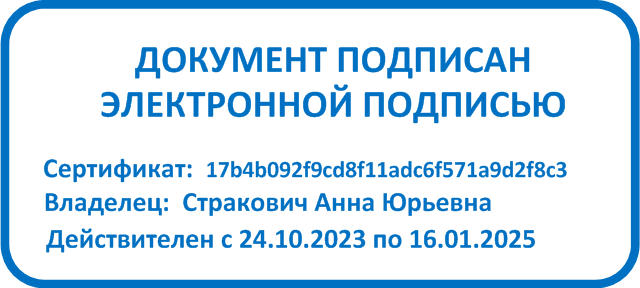 Учебная аудиторияУчебная аудиторияПлощадь(м2)Площадь(м2)ОснащениеКорпус № 2Корпус № 2Корпус № 2Корпус № 2Корпус № 2№ 30241,041,0- доска магнитная, доска меловая, доска маркерная;- компьютер;- цветной принтер;- столы письменные;- стулья;- мольберты;- подставки;- натюрмортные столы;- переносные осветители;- стеллаж с природным материалом;керамическими вазами, гипсовыми геометрическими фигурами, драпировками и т.д.;- аппаратура звукозаписи; - учебная и учебно-методическая литература:- журналы «Юный художник»,- натурный фонд для натюрмортов,- рисуночный фонд – методического пособия;- материалы: краски акварельные, краски гуашевые, кисти различных размеров круглые и плоские, восковые мелки, цветные карандаши, фломастеры, простые карандаши, ластик, стаканчик непроливайка, бумага, влажные салфетки, клеёнка, фартуки, нарукавники.- доска магнитная, доска меловая, доска маркерная;- компьютер;- цветной принтер;- столы письменные;- стулья;- мольберты;- подставки;- натюрмортные столы;- переносные осветители;- стеллаж с природным материалом;керамическими вазами, гипсовыми геометрическими фигурами, драпировками и т.д.;- аппаратура звукозаписи; - учебная и учебно-методическая литература:- журналы «Юный художник»,- натурный фонд для натюрмортов,- рисуночный фонд – методического пособия;- материалы: краски акварельные, краски гуашевые, кисти различных размеров круглые и плоские, восковые мелки, цветные карандаши, фломастеры, простые карандаши, ластик, стаканчик непроливайка, бумага, влажные салфетки, клеёнка, фартуки, нарукавники.Учебная аудиторияПлощадь(м2)Площадь(м2)ОснащениеОснащениеКорпус № 2Корпус № 2Корпус № 2Корпус № 2Корпус № 2№ 306№ 30641,041,0- доска;- компьютер;-принтер;- столы письменные;- стулья;- мольберты;- натюрмортные столы;- шкафы;- проектор;- наглядные пособия;-  учебная и учебно-методическая литература.Наименование оборудованияМесто расположенияМесто расположенияКол-воКонцертный рояльКорпус № 1Корпус № 2Большой залМалый залЗрительный зал5 шт.НоутбукКорпус № 1Корпус № 2Большой залМалый залЗрительный зал2 шт.Студийный микрофонКорпус № 1Большой залМалый зал4 шт.Радиосистема с головной гарнитуройКорпус № 2Зрительный зал4 шт.Микрофонная системабеспроводнаяКорпус № 1Большой залМалый зал1 шт.Микшерный пультКорпус № 1Большой залМалый зал1 шт.Звукотехнический комплексКорпус № 1Большой залМалый зал1 шт.Акустическая  системаКорпус № 1Большой залМалый зал1 шт.Активная 2х-полосная акустическая система Корпус № 2Зрительный зал2 шт.Акустическая система  пассивная Корпус № 2Зрительный зал2 шт.Акустическая система пассивная Корпус № 2Зрительный зал2 шт.Активный 18’ сабвуфер, усилительный модульКорпус № 2Зрительный зал2 шт.Аналоговый кассетный рекордерКорпус № 2Зрительный зал1 шт.Проигрыватель рекордерКорпус № 2Зрительный зал2 шт.ЭквалайзерКорпус № 2Зрительный зал2 шт.Контролер Активных Акустических системКорпус № 2Зрительный зал1 шт.Кроссовер (стерео)Корпус № 2Зрительный зал1 шт.Подавитель акустической обратной связиКорпус № 2Зрительный зал2 шт.Процессор эффектовКорпус № 2Зрительный зал1 шт.Радиомикрофон одноантенный (пара)Корпус № 2Зрительный зал1 шт.Радиосистема SHUREКорпус № 2Зрительный зал3 шт.Радиосистема беспроводнаяКорпус № 2Зрительный зал6 шт.УсилительКорпус № 2Зрительный зал2 шт.Световое оборудование (комплект)Корпус № 1Корпус № 2Большой залЗрительный зал2 шт.Подставки для хораКорпус № 1Корпус № 2Большой залЗрительный залкомплектУЧЕБНЫЙ ПЛАН
дополнительной предпрофессиональной программы в области изобразительного искусства
«ЖИВОПИСЬ»УЧЕБНЫЙ ПЛАН
дополнительной предпрофессиональной программы в области изобразительного искусства
«ЖИВОПИСЬ»УЧЕБНЫЙ ПЛАН
дополнительной предпрофессиональной программы в области изобразительного искусства
«ЖИВОПИСЬ»УЧЕБНЫЙ ПЛАН
дополнительной предпрофессиональной программы в области изобразительного искусства
«ЖИВОПИСЬ»УЧЕБНЫЙ ПЛАН
дополнительной предпрофессиональной программы в области изобразительного искусства
«ЖИВОПИСЬ»УЧЕБНЫЙ ПЛАН
дополнительной предпрофессиональной программы в области изобразительного искусства
«ЖИВОПИСЬ»УЧЕБНЫЙ ПЛАН
дополнительной предпрофессиональной программы в области изобразительного искусства
«ЖИВОПИСЬ»УЧЕБНЫЙ ПЛАН
дополнительной предпрофессиональной программы в области изобразительного искусства
«ЖИВОПИСЬ»УЧЕБНЫЙ ПЛАН
дополнительной предпрофессиональной программы в области изобразительного искусства
«ЖИВОПИСЬ»УЧЕБНЫЙ ПЛАН
дополнительной предпрофессиональной программы в области изобразительного искусства
«ЖИВОПИСЬ»УЧЕБНЫЙ ПЛАН
дополнительной предпрофессиональной программы в области изобразительного искусства
«ЖИВОПИСЬ»УЧЕБНЫЙ ПЛАН
дополнительной предпрофессиональной программы в области изобразительного искусства
«ЖИВОПИСЬ»УЧЕБНЫЙ ПЛАН
дополнительной предпрофессиональной программы в области изобразительного искусства
«ЖИВОПИСЬ»УЧЕБНЫЙ ПЛАН
дополнительной предпрофессиональной программы в области изобразительного искусства
«ЖИВОПИСЬ»УЧЕБНЫЙ ПЛАН
дополнительной предпрофессиональной программы в области изобразительного искусства
«ЖИВОПИСЬ»УЧЕБНЫЙ ПЛАН
дополнительной предпрофессиональной программы в области изобразительного искусства
«ЖИВОПИСЬ»УЧЕБНЫЙ ПЛАН
дополнительной предпрофессиональной программы в области изобразительного искусства
«ЖИВОПИСЬ»УЧЕБНЫЙ ПЛАН
дополнительной предпрофессиональной программы в области изобразительного искусства
«ЖИВОПИСЬ»УЧЕБНЫЙ ПЛАН
дополнительной предпрофессиональной программы в области изобразительного искусства
«ЖИВОПИСЬ»УЧЕБНЫЙ ПЛАН
дополнительной предпрофессиональной программы в области изобразительного искусства
«ЖИВОПИСЬ»
Срок обучения – 5 лет
Срок обучения – 5 лет
Срок обучения – 5 лет
Срок обучения – 5 лет
Срок обучения – 5 лет
Срок обучения – 5 лет
Срок обучения – 5 лет
Срок обучения – 5 лет
Срок обучения – 5 лет
Срок обучения – 5 лет
Срок обучения – 5 лет
Срок обучения – 5 лет
Срок обучения – 5 лет
Срок обучения – 5 лет
Срок обучения – 5 лет
Срок обучения – 5 лет
Срок обучения – 5 лет
Срок обучения – 5 лет
Срок обучения – 5 лет
Срок обучения – 5 летИндекс
предметных областей, разделов и учебных предметовИндекс
предметных областей, разделов и учебных предметовНаименование частей, предметных областей, разделов и учебных предметов Максимальная учебная нагрузкаСамостоятельная работаАудиторные занятияАудиторные занятияАудиторные занятияАудиторные занятияАудиторные занятияАудиторные занятияПромежуточная аттестацияПромежуточная аттестацияПромежуточная аттестацияПромежуточная аттестацияРаспределение по годам обученияРаспределение по годам обученияРаспределение по годам обученияРаспределение по годам обученияРаспределение по годам обученияИндекс
предметных областей, разделов и учебных предметовИндекс
предметных областей, разделов и учебных предметовНаименование частей, предметных областей, разделов и учебных предметов Максимальная учебная нагрузкаСамостоятельная работа(в часах)(в часах)(в часах)(в часах)(в часах)(в часах)(по полугодиям)(по полугодиям)(по полугодиям)(по полугодиям)Распределение по годам обученияРаспределение по годам обученияРаспределение по годам обученияРаспределение по годам обученияРаспределение по годам обученияИндекс
предметных областей, разделов и учебных предметовИндекс
предметных областей, разделов и учебных предметовНаименование частей, предметных областей, разделов и учебных предметов Максимальная учебная нагрузкаСамостоятельная работаГрупповые занятияМелкогрупповые занятияМелкогрупповые занятияМелкогрупповые занятияИндивидуальные занятияИндивидуальные занятияЗачеты, контрольные уроки Зачеты, контрольные уроки Экзамены  Экзамены  Распределение по годам обученияРаспределение по годам обученияРаспределение по годам обученияРаспределение по годам обученияРаспределение по годам обученияИндекс
предметных областей, разделов и учебных предметовИндекс
предметных областей, разделов и учебных предметовНаименование частей, предметных областей, разделов и учебных предметов  Трудоемкость в часах Трудоемкость в часахГрупповые занятияМелкогрупповые занятияМелкогрупповые занятияМелкогрупповые занятияИндивидуальные занятияИндивидуальные занятияЗачеты, контрольные уроки Зачеты, контрольные уроки Экзамены  Экзамены  1-й класс 2-й  класс3-й класс 4-й класс5-й классИндекс
предметных областей, разделов и учебных предметовИндекс
предметных областей, разделов и учебных предметовНаименование частей, предметных областей, разделов и учебных предметов  Трудоемкость в часах Трудоемкость в часахГрупповые занятияМелкогрупповые занятияМелкогрупповые занятияМелкогрупповые занятияИндивидуальные занятияИндивидуальные занятияЗачеты, контрольные уроки Зачеты, контрольные уроки Экзамены  Экзамены  Количество недель аудиторных занятийКоличество недель аудиторных занятийКоличество недель аудиторных занятийКоличество недель аудиторных занятийКоличество недель аудиторных занятийИндекс
предметных областей, разделов и учебных предметовИндекс
предметных областей, разделов и учебных предметовНаименование частей, предметных областей, разделов и учебных предметов  Трудоемкость в часах Трудоемкость в часахГрупповые занятияМелкогрупповые занятияМелкогрупповые занятияМелкогрупповые занятияИндивидуальные занятияИндивидуальные занятияЗачеты, контрольные уроки Зачеты, контрольные уроки Экзамены  Экзамены  33333333331123456667788991011121314Структура и объем ОП3502-37761633,5-1742,51868,5-2033,51868,5-2033,51868,5-2033,51868,5-2033,51868,5-2033,51868,5-2033,5Структура и объем ОП3502-37761633,5-1742,51868,5-2033,51868,5-2033,51868,5-2033,51868,5-2033,51868,5-2033,51868,5-2033,5Обязательная часть35021633,51868,51868,51868,51868,51868,51868,5Недельная нагрузка в часахНедельная нагрузка в часахНедельная нагрузка в часахНедельная нагрузка в часахНедельная нагрузка в часахПО.01.ПО.01.Художественное творчество28381419141914191419141914191419ПО.01.УП.01.ПО.01.УП.01.Рисунок9904295615615612, 4,6, 102, 4,6, 10883344ПО.01.УП.02.ПО.01.УП.02.Живопись9244294954954952, 4,6, 102, 4,6, 10883333ПО.01.УП.03.ПО.01.УП.03.Композиция станковая9245613633633632…-82…-8223ПО.02.ПО.02.История искусств462214,5247,5247,5247,5247,5247,5247,5ПО.02.УП.01.ПО.02.УП.01.Беседы об искусстве6616,549,5221,5ПО.02.УП.02.ПО.02.УП.02.История изобразительного искусства3961981984,6,84,6,81,51,51,51,5Аудиторная нагрузка по двум предметным областям:Аудиторная нагрузка по двум предметным областям:Аудиторная нагрузка по двум предметным областям:1666,51666,51666,51666,51666,51666,59,59,510,511,5Максимальная нагрузка по двум предметным областям:Максимальная нагрузка по двум предметным областям:Максимальная нагрузка по двум предметным областям:33001633,51666,51666,51666,51666,51666,51666,518202223ПО.03.ПО.03.Пленэрные занятия112112112112112112112ПО.03.УП.01ПО.03.УП.01Пленэр1121121124,6,8,104,6,8,1028282828ПО.03.УП.01ПО.03.УП.01Пленэр1121121124,6,8,104,6,8,1028282828Аудиторная нагрузка по трем предметным областям:Аудиторная нагрузка по трем предметным областям:Аудиторная нагрузка по трем предметным областям:Максимальная нагрузка по трем предметным областям:Максимальная нагрузка по трем предметным областям:Максимальная нагрузка по трем предметным областям:34121633,51778,51778,51778,51778,51778,51778,5Количество контрольных уроков, зачетов, экзаменов по трем предметным областям:Количество контрольных уроков, зачетов, экзаменов по трем предметным областям:Количество контрольных уроков, зачетов, экзаменов по трем предметным областям:222222В.00.В.00.Вариативная часть274109165165165165165165В.01.В.01.Работа в материале156579999994, 64, 6111В.01.В.01.Работа в материале156579999994, 64, 6111В.02.В.02.Художественные материалы и технологии118526666662,42,411Всего аудиторная нагрузка с учетом вариативной части:Всего аудиторная нагрузка с учетом вариативной части:Всего аудиторная нагрузка с учетом вариативной части:1943,51943,51943,51943,51943,51943,526269910,510,511,511,511,5Всего максимальная нагрузка с учетом вариативной части:Всего максимальная нагрузка с учетом вариативной части:Всего максимальная нагрузка с учетом вариативной части:36861742,51943,51943,51943,51943,51943,51943,5212322,52323Всего количество контрольных уроков, зачетов, экзаменов:Всего количество контрольных уроков, зачетов, экзаменов:Всего количество контрольных уроков, зачетов, экзаменов:К.04.00.КонсультацииКонсультации90909090909090Годовая нагрузка в часах Годовая нагрузка в часах Годовая нагрузка в часах Годовая нагрузка в часах Годовая нагрузка в часах К.04.01.РисунокРисунок202044444К.04.02.ЖивописьЖивопись202044444К.04.03Композиция станковаяКомпозиция станковая40408888К.04.05.Беседы об искусствеБеседы об искусстве222К.04.06.История  изобразительного искусстваИстория  изобразительного искусства88222А.05.00.АттестацияАттестацияГодовой объем в неделяхГодовой объем в неделяхГодовой объем в неделяхГодовой объем в неделяхГодовой объем в неделяхГодовой объем в неделяхГодовой объем в неделяхГодовой объем в неделяхГодовой объем в неделяхГодовой объем в неделяхГодовой объем в неделяхГодовой объем в неделяхГодовой объем в неделяхГодовой объем в неделяхГодовой объем в неделяхГодовой объем в неделяхГодовой объем в неделяхПА.05.01.Промежуточная (экзамены)Промежуточная (экзамены)211111-ИА.05.02.Итоговая аттестацияИтоговая аттестация22 ИА.05.02.01.Композиция станковаяКомпозиция станковая1ИА.05.02.02.История изобразительного искусстваИстория изобразительного искусства1Резерв учебного времениРезерв учебного времениРезерв учебного времени1№Название(указать звание «Народный», «Образцовый»)Вид, жанр творчества Ф.И.О. руководителя1Образцовый хор «Радуга»Хоровое пениеБайгулова Ю.М.2Образцовый фольклорный ансамбль «Славяночка»Музыкальный фольклорДворникова Н.А.3Образцовая вокальная студия «Созвучие»Эстрадное пениеКоролева М.В.4Образцовый «Театр-студия «Улыбка»Театральное творчествоУмнова Н.А.5Образцовый «Детский музыкальный театр «Аллегро»Музыкальный театрПлеханова Т.А.6Образцовый ансамбль танца «Витамин»Хореографическое творчествоТуманова Е.А.7Хореографический ансамбль «Аленушка»Хореографическое творчествоЕлецкая М.Б.8Хореографический ансамбль «Ассорти»Хореографическое творчествоЧудакова Е.Р.9Ансамбль эстрадного танца «Аура»Хореографическое творчествоАлексеева М.Е.10Ансамбль  эстрадного танца «Эврика»Хореографическое творчествоКармацких Н.В.11Хор «Привет»Хоровое пениеХорохорина О.А.12Хор «Весна»Хоровое пениеХорохорина О.А.13Хор «Цветы»Хоровое пениеШахворостова Л.А.14Хор «Юность»Хоровое пениеШахворостова Л.А.15Вокальный ансамбль «Песенка»Эстрадное пениеБелая С.О.16Оркестр народных инструментов Оркестр народных инструментовСойменова М.В.Баранович Н.Н.17Ансамбль балалаечников «БалАнс»Ансамбль народных инструментовВасильев Н.В.18Гитарный дуэт «Обертон» Ансамбль гитаристовТерентьева Л.А.19Гитарный ансамбль «Акварель»Ансамбль гитаристовНестерович О.А.Иванова А.В.20Гитарный ансамбль «Элегия»Ансамбль гитаристовИванова А.В.21Ансамбль скрипачей «Каприс»Ансамбль оркестровыхинструментовЛукашова С.В.22Духовой оркестрДуховой оркестрЕмец Е.Г.Новиков Н.В.23Ансамбль барабанщиковАнсамбль барабанщиковДенде В.Л.24Ансамбль «Северские искорки»Инструментальный ансамбльПастухова Ю.С.Лежнин А.В.25Ансамбль «Фантазёры»Инструментальный ансамбльПастухова Ю.С.Лежнин А.В.26Театрально-игровая студия «Теремок»Театральное творчествоФиськов А.Д.27Театрально – игровой коллектив «Мы – аниматоры!»Театральное творчествоБаринова Ю.А.28Творческое объединение «Юные таланты»Декоративно – прикладное искусствоГлаватских Н.А.29Творческое объединение «Рукавички»Декоративно – прикладное искусствоКравцова Ю.К.30Творческое объединение «Красочный мир»Декоративно – прикладное искусствоХарламова А.В.,Кравцова Ю.К.,Желтикова Д.С.31Творческое объединение «Мастерилки»Декоративно – прикладное искусствоЖелтикова Д.С.32Фотостудия «Истоки»Декоративно – прикладное искусствоРыжова И.Е.,Сливина Л.В.33Творческое объединение «Росток»Декоративно – прикладное искусствоШатохина П.Г.34Театр моды «Фасон»Декоративно – прикладное искусствоШерстобитова В.В.№Содержание работыДатаОтветственныеФорма представления результатов1. Работа с педагогическими кадрами1. Работа с педагогическими кадрами1. Работа с педагогическими кадрами1. Работа с педагогическими кадрами1. Работа с педагогическими кадрамиАттестация педагогических работниковЦель: определение соответствия уровня профессиональной компетентности и создание условий для повышения квалификационной категории педагогических работников; стимулирование роста педагогического мастерстваАттестация педагогических работниковЦель: определение соответствия уровня профессиональной компетентности и создание условий для повышения квалификационной категории педагогических работников; стимулирование роста педагогического мастерстваАттестация педагогических работниковЦель: определение соответствия уровня профессиональной компетентности и создание условий для повышения квалификационной категории педагогических работников; стимулирование роста педагогического мастерстваАттестация педагогических работниковЦель: определение соответствия уровня профессиональной компетентности и создание условий для повышения квалификационной категории педагогических работников; стимулирование роста педагогического мастерстваАттестация педагогических работниковЦель: определение соответствия уровня профессиональной компетентности и создание условий для повышения квалификационной категории педагогических работников; стимулирование роста педагогического мастерства1.1.1Составление графика аттестации педагогических работниковмайзам. директора по МР и ПДперспективный график аттестации 1.1.2Изучение деятельности педагогических работников, оформление необходимых документов для прохождения аттестации;разъяснительная работа с аттестуемыми педагогическими работниками  по формированию пакета документов на аттестацию, индивидуальные консультации.в течение года, согласно графикузам. директора по МР и ПДметодистрекомендации  педагогическим работникам1.1.3Проведение открытых мероприятий, представление собственного опыта работы  аттестуемыми педагогическими работникамив течение года, согласно графикуаттестуемые педагогические работникиповышение квалификации1.1.4Составление план-графика прохождения КПК и ДПП педагогическими работникамимайзам. директора по МР и ПДплан-график прохождения КПК и ДПП педагогическими работниками1.1.5Оформление аналитических материалов по вопросу прохождения аттестацииянварь, июньзам. директора по МР и ПДметодистпрактические рекомендации по самоанализу деятельности  педагогическим работникам1.1.6Подготовка представлений  на педагогических работников, аттестующихся на соответствие занимаемой должностиРабота школьной аттестационной комиссиив течение года,  в соответствии с перспективным графиком аттестации педагогических работниковпредседатель аттестационной комиссиисекретарь аттестационной комиссии подготовка и оформление документовОбобщение и распространение передового опыта работы, проектная деятельностьЦель: обобщение и распространение результатов профессиональной деятельности, повышение творческой активности педагогических работников; методическая помощь, консультацииОбобщение и распространение передового опыта работы, проектная деятельностьЦель: обобщение и распространение результатов профессиональной деятельности, повышение творческой активности педагогических работников; методическая помощь, консультацииОбобщение и распространение передового опыта работы, проектная деятельностьЦель: обобщение и распространение результатов профессиональной деятельности, повышение творческой активности педагогических работников; методическая помощь, консультацииОбобщение и распространение передового опыта работы, проектная деятельностьЦель: обобщение и распространение результатов профессиональной деятельности, повышение творческой активности педагогических работников; методическая помощь, консультацииОбобщение и распространение передового опыта работы, проектная деятельностьЦель: обобщение и распространение результатов профессиональной деятельности, повышение творческой активности педагогических работников; методическая помощь, консультации1.2.1Проведение открытых уроков преподавателямив течение года согласно графику зав. отделениямипреподавателиплан-график проведения открытых уроков1.2.2Участие в научно-практических конференциях, научно-методических семинарах, мастер-классах разного уровня.Предоставление обучающихся для занятий в мастер-классах в рамках курсов повышения квалификации, с педагогами специальных учебных заведений и т.д.в течение годазав. отделениямируководители МОпреподавателиповышение творческой активности, рост профессионального мастерства1.2.3Работа в жюри в качестве экспертов, членов жюри в конкурсах, конференциях различного уровняв течение годапреподавателиповышение творческой активности, рост профессионального мастерства1.2.4Написание рецензий на открытые уроки, сольные концерты обучающихсяв течение годапреподавателисовершенствование аналитической деятельности преподавателя1.2.5Представление педагогического опыта через публикации статей в СМИв течение годазав. отделениямируководители МОпреподавателиповышение творческой активности, рост профессионального мастерства1.2.6Консультации по оформлению публикаций и статей;оказание помощи в разработке методических рекомендаций с последующей публикацией на сайте школы, на сайтах учительских сообществ, в печатных изданияхв течение годазам. директора по МР и ПД методистзав. отделениямируководители МОрасширение информационного пространства; поддержание и развитие связей с другими учебными заведениями; повышение квалификации педагогических работников1.2.7Педагогический автограф (презентация тем самообразования и педагогических достижений педагогических  работников, защита портфолио и творческие отчеты)в течение годазав. отделениямируководители МОпреподавателисовершенствование аналитической деятельности преподавателя1.2.8Создание видеоуроков, презентаций, проведение индивидуальных и групповых занятий (видеоконференций) с использование специальных площадок для проведения вебинаров, размещение их в сети Интернет.в течение годазав. отделениямируководители МОпреподавателицеленаправленная работа по совершенствованию методов и форм проведения урока1.2.9Участие в ежегодном конкурсе творческих инициатив в сфере культуры и искусств ЗАТО Северск «Овация»февральАдминистрациязав. отделениямируководители МОпреподавателиповышение творческой активности, рост профессионального мастерства1.2.10Организация и проведение IV муниципальных открытых педагогических чтений «Палитра педагогических исканий» мартзам. директора по МР и ПД методистзав. отделениямируководители МОповышение творческой активности, рост профессионального мастерства1.2.11Участие в конкурсе на соискание премий Томской области в сфере образования, науки, здравоохранения и культуры и на звание «Лауреат премии Томской области в сфере образования, науки, здравоохранения и культуры»апрель-майпреподавателиповышение творческой активности, рост профессионального мастерства1.2.12Участие в Общероссийском конкурсе «Молодые дарования России», «Лучший преподаватель детской школы искусств» апрель-майАдминистрациязав. отделениямируководители МОповышение творческой активности, рост профессионального мастерства1.2.13Участие в конкурсах «Лучший открытый урок», «Лучшая публикация»; Областных, Всероссийских профессиональных конкурсах педагогического мастерствав течение годапедагогические работникиповышение творческой активности, рост профессионального мастерства1.2.14Участие в открытом публичном конкурсе среди некоммерческих организаций по разработке и реализации социально значимых проектов ГК «Росатом»в течение годазам. директора по МР и ПД методистпропаганда деятельности Учреждения1.2.15Проектная деятельность преподавателейв течение годазам. директора по МР и ПД методистзав. отделениямируководители МОпреподавателиповышение творческой активности, рост профессионального мастерства1.3 Работа с молодыми и вновь прибывшими преподавателями1.3 Работа с молодыми и вновь прибывшими преподавателями1.3 Работа с молодыми и вновь прибывшими преподавателями1.3 Работа с молодыми и вновь прибывшими преподавателями1.3 Работа с молодыми и вновь прибывшими преподавателями1.3.1Знакомство с нормативными документами по организации учебно-воспитательной и методической работысентябрьзам. директора по МР и ПД методистповышение профессиональной компетентости1.3.2Оказание методической помощи в разработке и составлении планов работысентябрьзам. директора по МР и ПД методистповышение профессиональной компетентости1.3.3Посещение занятий с целью выявления трудностей в преподавании и оказание методических консультаций по их устранениюв течение годазам. директора по УВРзам. директора по МР и ПДметодист зав. отделениямируководители МОповышение профессиональной компетентости1.3.4.Организация наставничествав течение годазав. отделениямируководители МОпреподавателиоказание профессиональной помощи и поддержки молодым специалистам, создание условий для адаптации в практической деятельности и профессиональном становлении, а также формирование кадрового потенциала2. Методическое обеспечение образовательного процесса2. Методическое обеспечение образовательного процесса2. Методическое обеспечение образовательного процесса2. Методическое обеспечение образовательного процесса2. Методическое обеспечение образовательного процессаЦель: создание условий для совершенствования учебного процесса обучающихсяЦель: создание условий для совершенствования учебного процесса обучающихсяЦель: создание условий для совершенствования учебного процесса обучающихсяЦель: создание условий для совершенствования учебного процесса обучающихсяЦель: создание условий для совершенствования учебного процесса обучающихся2.1Комплектование методического кабинетав течение годаМетодический советзав. отделениямируководители МОпреподавателиметодический кабинет2.2Обновление  дополнительных общеобразовательных программиюньзам. директора по МР и ПД методистзав. отделениямируководители МОпреподавателилист изменений в программы2.3Разработка методических пособий, методических рекомендаций, учебных пособий, сборниковв течение годапедагогические работникиметодическая продукция2.4Пополнение фонда оценочных средствв течение годазам. директора по МР и ПД методистзав. отделениямируководители МОпреподавателисформированный фонд оценочный средств2.5Пополнение УМК по каждому предмету учебного планав течение годазам. директора по МР и ПД зав. отделениямируководители МОпреподавателиУМК по каждому предмету учебного плана 2.6Создание условий для работы с одаренными и мотивированными к обучению детьми и подготовки их к конкурсам, олимпиадам, конференциям различных уровнейв течение годазам. директора по УВРзав. отделениямируководители МОвыявление и поддержка одаренных детей2.7Использование официального сайта МАУДО ДШИ для формирования положительного имиджа и пропаганды деятельности Учреждения в течение годаМетодический советзав. отделениямируководители МОпреподавателитезисы выступлений, конспекты, доклады, презентации и т.д.3. Работа с методическими объединениями педагогических работников3. Работа с методическими объединениями педагогических работников3. Работа с методическими объединениями педагогических работников3. Работа с методическими объединениями педагогических работников3. Работа с методическими объединениями педагогических работниковЦель: совершенствование методического ДОП и роста профессионального мастерства педагогических работниковЦель: совершенствование методического ДОП и роста профессионального мастерства педагогических работниковЦель: совершенствование методического ДОП и роста профессионального мастерства педагогических работниковЦель: совершенствование методического ДОП и роста профессионального мастерства педагогических работниковЦель: совершенствование методического ДОП и роста профессионального мастерства педагогических работников3.1Планирование работы МО на годсентябрьзав. отделениямируководители МОсоставление плана работы над методической темой и проведения организационных, творческих  и отчетных  мероприятий3.2Работа над методической темой МОв течение годазав. отделениямируководители МОпреподавателиповышение квалификации педагогических работников3.3Контроль над выполнением учебных планов и программ, составлением УМКв течение годазав. отделениямируководители МОУМК3.4Отчет о работе над методической темойОтчет о выполнении плана работы МО и степени участия педагогических работников в реализации плана методической работы Учрежденияиюньзав. отделениямируководители МОрезультативность деятельности за учебный год4. Совершенствование содержания, форм, методов, средств обучения4. Совершенствование содержания, форм, методов, средств обучения4. Совершенствование содержания, форм, методов, средств обучения4. Совершенствование содержания, форм, методов, средств обучения4. Совершенствование содержания, форм, методов, средств обученияЦель: повышение качества обучения и развития обучающихсяЦель: повышение качества обучения и развития обучающихсяЦель: повышение качества обучения и развития обучающихсяЦель: повышение качества обучения и развития обучающихсяЦель: повышение качества обучения и развития обучающихся4.1Самообразование педагогических работниковв течение годаМетодический советзав. отделениямируководители МОпреподавателиповышение творческой активности, рост профессионального мастерства4.2Муниципальные открытые педагогические чтения «Палитра педагогических исканий»мартМетодический советзав. отделениямируководители МОпреподавателиповышение творческой активности, рост профессионального мастерства4.3Использование в работе преподавателей Интернет – ресурсов, информационных технологийв  течение годазав. отделениямируководители МОпреподаватели повышение творческой активности, рост профессионального мастерства4.4Расширение работы с социальными партнёрами:учреждениями культуры, СОШ, д/св  течение годазам. директора по МР и ПД методистзав. отделениямируководители МОпреподаватели создание положительного имиджа Учреждения4.5Продолжить сотрудничество с ТГПУ (стажировочная площадка МАУДО ДШИ), ОГАПОУ «ТМК имени Э.В. Денисова», ОГАПОУ ГКСКТИИ в течение годаАдминистрацияМетодический советзав. отделениямируководители МОпреподавателисовместные проектысоздание положительного имиджа Учреждения5. Работа над единой методической темой5. Работа над единой методической темой5. Работа над единой методической темой5. Работа над единой методической темой5. Работа над единой методической темойЦель: повышение профессиональной компетентности преподавателей и концертмейстеров Цель: повышение профессиональной компетентности преподавателей и концертмейстеров Цель: повышение профессиональной компетентности преподавателей и концертмейстеров Цель: повышение профессиональной компетентности преподавателей и концертмейстеров Цель: повышение профессиональной компетентности преподавателей и концертмейстеров 5.1Работа над единой методической темой через МС, МОпланы  работы отделенийМетодический советзав. отделениямируководители МОпреподавателисовершенствование качества образования5.2Выступления педагогических работников  на МО, Педагогических советах с сообщениями по методической теме Учрежденияв течение годазам. директора по МР и ПД методистзав. отделениямируководители МОпреподаватели совершенствование качества образования5.3Мониторинг самообразования преподавателей. Составление Портфолиоиюньзам. директора по МР и ПД методистзав. отделениямируководители МОсовершенствование качества образования